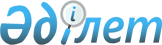 Аудандың мәслихаттың 2011 жылғы 14 желтоқсандағы № 452-ХХХХIV "Ауданның  2012-2014 жылдарға арналған бюджеті туралы" шешіміне өзгерістер мен 
толықтырулар енгізу  туралы
					
			Күшін жойған
			
			
		
					Атырау облысы Құрманғазы аудандық мәслихатының 2012 жылғы 10 ақпандағы № 10-V шешімі. Атырау облысы Әділет департаментінде 2012 жылғы 1 наурызда № 4-8-220 тіркелді. Күші жойылды - Құрманғазы аудандық мәслихатының 2013 жылғы 14 наурыздағы № 147-V шешімімен      Ескерту. Күші жойылды - Құрманғазы аудандық мәслихатының 2013.03.14 № 147-V шешімімен.



      Қазақстан Республикасының 2008 жылғы 4 желтоқсандағы Бюджет Кодексінің 106-бабын басшылыққа алып, 2001 жылғы 23 қаңтардағы "Қазақстан Республикасындағы жергілікті мемлекеттік басқару және өзін-өзі басқару туралы" Заңының 6-бабына сәйкес аудандық мәслихат ШЕШІМ ЕТЕДІ:



      1. Аудандық мәслихаттың 2011 жылғы 14 желтоқсандағы № 452-ХХХХІV "Ауданның 2012-2014 жылдарға арналған бюджеті туралы" (нормативтік құқықтық кесімдерді мемлекеттік тіркеудің тізіліміне № 4-8-218 санымен тіркелген) шешіміне келесі өзгерістер мен толықтырулар енгізілсін:



      1) 1-тармақтың 1) тармақшасындағы:

      "5 885 640" саны "5 872 041" санымен ауыстырылсын;

      "784 282" саны "838 059" санымен ауыстырылсын;

      "5 072 010" саны "5 004 634" санымен ауыстырылсын;

      2) 1-тармақтың 2) тармақшасындағы:

      "5 885 640" саны "5 874 319" санымен ауыстырылсын; 



      3) 9-тармақта:

      бесінші абзацтағы "50 820" саны "47 827" санымен ауыстырылсын;



      4) 10-тармақтағы "238 952" саны "157 170" санымен ауыстырылсын;



      5) 15-тармақ жаңа редакцияда мазмұндалсын:

      "15. 2012 жылға арналған аудандық бюджетте облыстық бюджеттен ауданның 8 елді мекеніне су тазарту қондырғысы мен су желілерін жаңғырту мен құрылыс жұмысына және 7 елді мекеніне су құбыры желісінің құрылысына жобалау сметалық құжаттар жасақтауға 859 337 мың теңге көлемінде нысаналы даму трансферттері бөлінгені ескерілсін, оның ішінде:

      Ганюшкин селосындағы су тазарту құрылымын жаңғыртуға 177 889 мың теңге;

      Жамбыл елді мекеніндегі су тазарту құрылымын мен су желісінің құрылысына 74 564 мың теңге;

      Д. Нұрпейісова разъезіндегі су тазарту құрылымын мен су желісінің құрылысына 73 752 мың теңге;

      Кадырка елді мекеніндегі су тазарту құрылымын мен су желісінің құрылысына 176 863 мың теңге;

      Богатый (Амангелді) елді мекеніндегі су тазарту құрылымын мен  су желісінің құрылысына 101 365 мың теңге;

      Приморье селосындағы су тазарту құрылымын жаңғыртуға 1 620 мың теңге;

      Жыланды селосындағы су тазарту қондырғысы мен су желісінің құрылысын жалғастыруға 95 964 мың теңге;

      Нұржау селосындағы су желісінің құрылысына жобалау сметалық құжаттар жасақтауға 640 мың теңге;

      Орлы селосындағы су желісінің құрылысына жобалау сметалық құжаттар жасақтауға 520 мың теңге;

      Дәшін селосындағы су желісінің құрылысына жобалау сметалық құжаттар жасақтауға 1960 мың теңге;

      Ақкөл селосындағы су желісінің құрылысына жобалау сметалық құжаттар жасақтауға 1000 мың теңге;

      Утера селосындағы су желісінің құрылысына жобалау сметалық құжаттар жасақтауға 6000 мың теңге;

      Ганюшкин селосындағы су желісінің құрылысына жобалау сметалық құжаттар жасақтауға 3000 мың теңге;

      Приморье селосындағы су желісінің құрылысына жобалау сметалық құжаттар жасақтауға 4200 мың теңге;

      Приморье селосындағы су тазарту құрылымының құрылысына 140 000 мың теңге".



      6) Шешім мазмұны төмендегідей тармақтармен толықтырылсын:

      "20. Азаматтардың жекелеген санаттарын тұрғын үймен қамтамасыз ету бағдарламасына 4000 мың теңге ағымдағы нысаналы трансферт көзделгені ескерілсін".

      "21. Ұлы Отан соғысы ардагерлері, Ауған соғысы ардагерлеріне және Чернобыль АЭС-нің апатының зардаптарын жоюға қатысушылары мен мүгедектеріне материалдық көмекке 1555 мың теңге ағымдағы нысаналы трансферт көзделгені ескерілсін".



      2. 1-ші қосымша осы шешімнің 1-ші қосымшасына сәйкес жаңа редакцияда мазмұндалсын.



      3. 5-ші қосымша осы шешімнің 2-ші қосымшасына сәйкес жаңа редакцияда мазмұндалсын.



      4. 6-шы қосымша осы шешімнің 3-ші қосымшасына сәйкес жаңа редакцияда мазмұндалсын.



      5. Осы шешім 2012 жылдың қаңтар айының 1-нен бастап қолданысқа енгізілсін.      Аудандық мәслихаттың кезектен тыс

      ІІ сессия төрағасының міндетін атқарушы,

      аудандық мәслихат хатшысы:                 Р. Сұлтанияев

Аудандық Мәслихаттың      

2011 жылғы 14 желтоқсандағы   

№ 452-ХХХХІV "Ауданның 2012-2014

жылдарға арналған бюджеті туралы"

шешіміне 1 қосымша        2012 жылға арналған аудан бюджеті туралы

Аудандық мәслихаттың   

2012 жылғы 10 ақпандағы  

№ 10-V шешіміне 2 қосымшаАудандық мәслихаттың   

2011 жылғы 14 желтоқсандағы 

№ 452-ХХХХІV шешіміне 5 қосымша Селолық (ауылдық) округтер әкімдері аппараты арқылы қаржыландырылатын бюджеттік бағдарламаларды қаржыландыру мөлшерікестенің жалғасыкестенің жалғасыкестенің жалғасы

Аудандық Мәслихаттың     

2012 жылғы 10 ақпандағы   

№ 10-V шешіміне 3 қосымша  Аудандық Мәслихаттың      

2011 жылғы 14 желтоқсандағы   

№ 452-ХХХХІV "Ауданның 2012-2014

жылдарға арналған бюджеті туралы"

шешіміне 6 қосымша        2012 жылға арналған аудандық бюджеттік даму бағдарламаларының тізбесі
					© 2012. Қазақстан Республикасы Әділет министрлігінің «Қазақстан Республикасының Заңнама және құқықтық ақпарат институты» ШЖҚ РМК
				СанатыСанатыСанатыСанатыСомасы,

мың теңгеСыныбыСыныбыСыныбыСомасы,

мың теңгеІшкі сыныбыІшкі сыныбыСомасы,

мың теңгеАТАУЫСомасы,

мың теңгеІ. Кірістер58720411Салықтық түсімдер83805901Табыс салығы2466262Жеке табыс салығы24662603Әлеуметтiк салық1035081Әлеуметтік салық10350804Меншiкке салынатын салықтар4721791Мүлiкке салынатын салықтар4365833Жер салығы49544Көлiк құралдарына салынатын салық299185Бірыңғай жер салығы72405Тауарларға, жұмыстарға және қызметтерге салынатын iшкi салықтар112362Акциздер45423Табиғи және басқа ресурстарды пайдаланғаны үшiн түсетiн түсiмдер19364Кәсiпкерлiк және кәсiби қызметтi жүргiзгенi үшiн алынатын алымдар475808Заңдық мәнді іс-әрекеттерді жасағаны және (немесе) оған уәкілеттігі бар мемлекеттік органдар немесе лауазымды адамдар құжаттар бергені үшін алынатын міндетті төлемдер45101Мемлекеттік баж45102Салықтық емес түсiмдер2398101Мемлекеттік меншіктен түсетін кірістер48851Мемлекеттік кәсіпорындардың таза кірісі бөлігінің түсімдері783Мемлекет меншігіндегі акциялардың мемлекеттік пакеттеріне дивидендтер55Мемлекет меншігіндегі мүлікті жалға беруден түсетін кірістер480204Мемлекеттік бюджеттен қаржыландырылатын, сондай-ақ Қазақстан Республикасы Ұлттық Банкінің бюджетінен (шығыстар сметасынан) ұсталатын және қаржыландырылатын мемлекеттік мекемелер салатын айыппұлдар, өсімпұлдар, санкциялар, өндіріп алулар166251Мұнай секторы ұйымдарынан түсетін түсімдерді қоспағанда, мемлекеттік бюджеттен қаржыландырылатын, сондай-ақ Қазақстан Республикасы Ұлттық Банкінің бюджетінен (шығыстар сметасынан) ұсталатын және қаржыландырылатын мемлекеттік мекемелер салатын айыппұлдар, өсімпұлдар, санкциялар, өндіріп алулар1662506Басқа да салықтық емес түсiмдер24711Басқа да салықтық емес түсiмдер24713Негізгі капиталды сатудан түсетін түсімдер536701Мемлекеттік мекемелерге бекітілген мемлекеттік мүлікті сату01Мемлекеттік мекемелерге бекітілген мемлекеттік мүлікті сату003Жердi және материалдық емес активтердi сату53671Жерді сату53502Материалдық емес активтерді сату174Трансферттердің түсімдері500463402Мемлекеттiк басқарудың жоғары тұрған органдарынан түсетiн трансферттер50046342Облыстық бюджеттен түсетiн трансферттер5004634Ағымдағы нысаналы трансферттер383 203Нысаналы даму трансферттері1 754 589Субвенциялар28668427Қарыздар түсімі3640501Мемлекеттік ішкі қарыздар364052Қарыз алу келісім шарттары36405Функционалдық топФункционалдық топФункционалдық топФункционалдық топФункционалдық топСомасы,

мың теңгеКiшi функцияКiшi функцияКiшi функцияКiшi функцияСомасы,

мың теңгеБюджеттiк бағдарламалардың әкiмшiсiБюджеттiк бағдарламалардың әкiмшiсiБюджеттiк бағдарламалардың әкiмшiсiСомасы,

мың теңгеБағдарламаБағдарламаСомасы,

мың теңгеАтауыСомасы,

мың теңгеІІ. Шығындар:587431901Жалпы сипаттағы мемлекеттiк қызметтер3137031Мемлекеттiк басқарудың жалпы функцияларын орындайтын өкiлдi, атқарушы және басқа органдар284631112Аудан (облыстық маңызы бар қала) мәслихатының аппараты13776001Аудан (облыстық маңызы бар қала) мәслихатының қызметін қамтамасыз ету жөніндегі қызметтер13776122Аудан (облыстық маңызы бар қала) әкiмiнiң аппараты44794001Аудан (облыстық маңызы бар қала) әкiмiнiң қызметiн қамтамасыз ету жөніндегі қызметтер44794123Қаладағы аудан, аудандық маңызы бар қала,кент, ауыл (село),ауылдық (селолық) округ әкiмiнің аппараты226061001Қаладағы ауданның, аудандық маңызы бар қаланың, кент ауыл (селолық) округтiң әкiмi қызметiн қамтамасыз ету жөніндегі қызметтер221158022Мемлекеттік органдардың күрделі шығыстары49032Қаржылық қызмет17649452Ауданның (облыстық маңызы бар қаланың) қаржы бөлiмi17649001Ауданның (облыстық маңызы бар қаланың) бюджетін орындау және ауданның (облыстық маңызы бар қаланың) коммуналдық меншігін басқару саласындағы мемлекеттік саясатты іске асыру жөніндегі қызметтер16349003Салық салу мақсатында мүлiктi бағалауды жүргiзу500010Жекешелендіру, коммуналдық меншікті басқару, жекешелендіруден кейінгі қызмет және осыған байланысты дауларды реттеу8005Жоспарлау және статистикалық қызмет11423453Ауданның (облыстық маңызы бар қаланың) экономика және бюджеттiк жоспарлау бөлiмi11423001Экономикалық саясатты, мемлекеттік жоспарлау жүйесін қалыптастыру және дамыту және ауданды (облыстық маңызы бар қаланы) басқару саласындағы мемлекеттік саясатты іске асыру жөніндегі қызметтер1142302Қорғаныс12531Әскери мұқтаждар1253122Аудан (облыстық маңызы бар қала) әкiмiнiң аппараты1253005Жалпыға бiрдей әскери мiндеттi атқару шеңберiндегi iс-шаралар125304Бiлiм беру29449911Мектепке дейiнгi тәрбие және оқыту325783123Қаладағы аудан, аудандық маңызы бар қала, кент, ауыл (село), ауылдық (селолық) округ әкiмiнің аппараты325783004Мектепке дейiнгi тәрбие және оқыту ұйымдарын қолдау322614025Республикалық бюджеттен берілетін трансферттер есебінен мектеп мұғалімдеріне және мектепке дейінгі ұйымдардың тәрбиешілеріне біліктілік санаты үшін қосымша ақының мөлшерін ұлғайту31692Бастауыш, негiзгi орта және жалпы орта бiлiм беру2564856123Қаладағы аудан, аудандық маңызы бар қала, кент, ауыл (село), ауылдық (селолық) округ әкiмiнің аппараты993005Ауылдық (селолық) жерлерде балаларды мектепке дейін тегін алып баруды және кері алып келуді ұйымдастыру993464Ауданның (облыстық маңызы бар қаланың) бiлiм бөлiмi2563863003Жалпы бiлiм беру2437722006Балалар үшiн қосымша бiлiм беру79483063Республикалық бюджеттен берілетін нысаналы трансферттер есебінен "Назарбаев зияткерлік мектептері" ДБҰ-ның оқу бағдарламалары бойынша біліктілікті арттырудан өткен мұғалімдерге еңбекақыны арттыру2000064Республикалық бюджеттен берілетін трансферттер есебінен мектеп мұғалімдеріне  біліктілік санаты үшін қосымша ақының  мөлшерін ұлғайту446589Бiлiм беру саласындағы өзге де қызметтер54352464Ауданның (облыстық маңызы бар қаланың) бiлiм бөлiмi54352001Жергілікті деңгейде бiлiм беру саласындағы мемлекеттік саясатты іске асыру жөніндегі қызметтер10628005Ауданның (аудандық маңызы бар қаланың) мемлекеттiк бiлiм беру мекемелер үшiн оқулықтар мен оқу-әдістемелік кешендерді сатып алу және жеткiзу22773007Аудандық ауқымдағы мектеп олимпиадаларын және мектептен тыс іс шараларды өткізу633015Республикалық бюджеттен берілетін трансферттер есебінен жетім баланы (жетім балаларды) және ата-аналарының қамқорынсыз қалған баланы (балаларды) күтіп-ұстауға асыраушыларына ай сайынғы ақшалай қаражат төлемдері17055020Республикалық бюджеттен берілетін трансферттер есебінен үйде оқытылатын мүгедек балаларды жабдықпен, бағдарламалық қамтыммен қамтамасыз ету326306Әлеуметтiк көмек және әлеуметтiк қамсыздандыру3366192Әлеуметтiк көмек308352123Қаладағы аудан аудандық маңызы бар қала, кент, ауыл (село), ауылдық (селолық) округ  әкiмiнің аппараты24795003Мұқтаж азаматтарға үйiнде әлеуметтiк көмек  көрсету24795451Ауданның (облыстық маңызы бар қаланың) жұмыспен қамту және әлеуметтiк бағдарламалар бөлiмi283557002Еңбекпен қамту бағдарламасы70768004Ауылдық жерлерде тұратын денсаулық сақтау, бiлiм беру, әлеуметтiк қамтамасыз ету, мәдениет және спорт мамандарына отын сатып алуға Қазақстан Республикасының заңнамасына сәйкес әлеуметтiк көмек көрсету9000005Мемлекеттiк атаулы әлеуметтік көмек48718006Тұрғын үй көмегi4923007Жергiлiктi өкiлеттi органдардың шешiмi бойынша мұқтаж азаматтардың жекелеген топтарына әлеуметтiк көмек28039010Үйде тәрбиеленіп, оқытылатын мүгедек балаларды материалдық қамтамасыз ету192601618 жасқа дейінгi балаларға мемлекеттiк жәрдемақылар106490017Мүгедектерді оңалту жеке бағдарламасына сәйкес, мұқтаж мүгедектерді міндетті гигиеналық құралдармен және ымдау тілі мамандарының қызмет көрсетуін, жеке көмекшілермен қамтамасыз ету2225023Жұмыспен қамту орталықтарының қызметін қамтамасыз ету114689Әлеуметтiк көмек және әлеуметтiк қамтамасыз ету салаларындагы өзге де қызметтер28267451Ауданның (облыстық маңызы бар қаланың) жұмыспен қамту және әлеуметтiк бағдарламалар бөлiмi28267001Жергілікті деңгейде жұмыспен қамтуды қамтамасыз ету және халық үшін әлеуметтік бағдарламаларды іске асыру саласындағы мемлекеттік саясатты іске асыру жөніндегі қызметтер25545011Жәрдемақылар мен басқа да әлеуметтiк төлемдердi есептеу, төлеу және жеткiзу бойынша қызметтерге ақы төлеу272207Тұрғын үй-коммуналдық шаруашылық19579821Тұрғын үй шаруашылығы4000458Ауданның (облыстық маңызы бар қаланың) тұрғын үй-коммуналдық шаруашылық, жолаушылар көлiгi және автомобиль жолдары бөлiмi4000004Азаматтардың жекелеген санаттарын тұрғын үймен қамтамасыз ету40002Коммуналдық шаруашылық1940969458Ауданның (облыстық маңызы бар қаланың) тұрғын үй-коммуналдық шаруашылық, жолаушылар көлiгi және автомобиль жолдары бөлiмi1722012Сумен жабдықтау және су бұру жүйесiнiң қызмет етуi1722467Ауданның (облыстық маңызы бар қаланың) құрылыс бөлімі1939247006Сумен жабдықтау және су бұру жүйесiн дамыту19392473Елдi-мекендердi көркейту13013123Қаладағы аудан, аудандық маңызы бар қала, кент, ауыл (село), ауылдық (селолық) округ  әкiмiнің аппараты13013008Елдi мекендерде көшелердi жарықтандыру7840009Елдi мекендердің санитариясын қамтамасыз ету3393011Елдi мекендердi абаттандыру мен көгалдандыру178008Мәдениет, спорт, туризм және ақпараттық кеңiстiк2040011Мәдениет саласындағы қызмет124083123Қаладағы аудан, аудандық маңызы бар қала, кент, ауыл (село), ауылдық (селолық) округ әкiмiнің аппараты124083006Жергілікті деңгейде мәдени-демалыс жұмыстарын қолдау1240832Спорт4176465Ауданның (облыстық маңызы бар қаланың) дене шынықтыру және спорт бөлiмi4176006Аудандық (облыстық маңызы бар қалалық) деңгейде спорттық жарыстар өткiзу1785007Әртүрлi спорт түрлерi бойынша ауданның (облыстық маңызы бар қаланың) құрама командаларының мүшелерiн дайындау және олардың облыстық спорт жарыстарына қатысуы23913Ақпараттық кеңiстiк54538455Ауданның (облыстық маңызы бар қаланың) мәдениет және тілдерді дамыту бөлiмi52358006Аудандық (қалалық) кiтапханалардың жұмыс iстеуi52358456Ауданның (облыстық маңызы бар қаланың) ішкi саясат бөлiмi2180005Мемлекеттік ақпараттық саясатты телерадиохабарлары арқылы жүргізу21809Мәдениет, спорт, туризм және ақпараттық кеңiстiктi ұйымдастыру жөнiндегi өзге де қызметтер21204455Ауданның (аудандық маңызы бар қаланың) мәдениет және тілдерді дамыту бөлiмi6855001Жергілікті деңгейде тілдерді және мәдениетті дамыту саласындағы мемлекеттік саясатты іске асыру жөніндегі қызметтер6855456Ауданның (облыстық маңызы бар қаланың) ішкi саясат бөлiмi6936001Жергілікті деңгейде ақпарат, мемлекеттілікті нығайту және азаматтардың әлеуметтік сенімділігін қалыптастыру саласында мемлекеттік саясатты іске асыру жөніндегі қызметтер6936465Ауданның (облыстық маңызы бар қаланың) дене шынықтыру және спорт бөлiмi7413001Жергілікті деңгейде денешынықтыру және спорт саласындағы мемлекеттік саясатты іске асыру жөніндегі қызметтер741310Ауыл, су, орман, балық шаруашылығы, ерекше  қорғалатын табиғи аумақтар, қоршаған ортаны және жануарлар дүниесiн қорғау, жер  қатынастары672191Ауыл шаруашылығы21568453Ауданның (облыстық маңызы бар қаланың) экономика және бюджеттiк жоспарлау бөлiмi6715099Мамандардың әлеуметтік көмек көрсетуі жөніндегі шараларды іске асыру6715462Ауданның (облыстық маңызы бар қаланың) ауыл шаруашылық бөлiмi9583001Жергілікті деңгейде ауыл шаруашылығы саласындағы мемлекеттік саясатты іске асыру жөніндегі қызметтер9583473Ауданның (облыстық маңызы бар қаланың) ветеринария бөлімі5270001Жергілікті деңгейде ветеринария саласындағы мемлекеттік саясатты іске асыру жөніндегі қызметтер52706Жер қатынастары7797463Ауданның (облыстық маңызы бар қаланың) жер қатынастары бөлімі7797001Аудан (облыстық маңызы бар қала) аумағында жер қатынастарын реттеу саласындағы мемлекеттік саясатты іске асыру жөніндегі қызметтер7497007Мемлекеттік органдардың күрделі шығыстары3009Ауыл, су, орман,балық шаруашылығы және қоршаған ортаны қорғау мен жер қатынастары саласындағы өзге де қызметтер37854473Ауданның (облыстық маңызы бар қаланың) ветеринария бөлімі37854011Эпизоотияға қарсы іс-шаралар жүргізу3785411Өнеркәсiп, сәулет, қала құрылысы және құрылыс қызметi147032Сәулет қала құрылысы және құрылыс қызметі14703467Ауданның (облыстық маңызы бар қаланың) құрылыс бөлімі8085001Жергілікті деңгейде құрылыс саласындағы мемлекеттік саясатты іске асыру жөніндегі қызметтер8085468Ауданның (облыстық маңызы бар қаланың) сәулет және қала құрылысы бөлімі6618001Жергілікті деңгейде сәулет және қала құрылысы саласындағы мемлекеттік саясатты іске асыру жөніндегі қызметтер661812Көлiк және коммуникация75981Автомобиль көлiгi7598123Қаладағы аудан, аудандық маңызы бар қала, кент, ауыл (село), ауылдық (селолық) округ  әкiмi аппараты7598013Ауданның маңызы бар қалаларда, кенттерде, ауылдарда (селоларда), ауылдық (селолық) округтерде автомобиль жолдарының жұмыс істеуін қамтамасыз ету759813Басқалар204799Басқалар20479123Қаладағы аудан, аудандық маңызы бар қала, кент, ауыл (село), ауылдық (селолық) округ әкімінің аппараты10780040Республикалық бюджеттен нысаналы трансферттер ретінде "Өңірлерді дамыту" бағдарламасы шеңберінде өңірлердің экономикалық дамуына жәрдемдесу жөніндегі шараларды іске асыруда ауылдық (селолық) округтарды жайластыру мәселелерін шешу үшін іс-шараларды іске асыру10780452Ауданның (облыстық маңызы бар қаланың) қаржы бөлiмi2000012Ауданның (облыстық маңызы бар қаланың) жергiлiктi атқарушы органының резервi2000458Ауданның (облыстық маңызы бар қаланың) тұрғын үй-коммуналдық шаруашылығы, жолаушылар көлiгi және автомобиль жолдары бөлiмi7699001Жергілікті деңгейде тұрғын үй-коммуналдық шаруашылығы, жолаушылар көлiгi және автомобиль жолдары саласындағы мемлекеттік саясатты іске асыру жөніндегі қызметтер769915Трансферттер57711Трансферттер5771452Ауданның (облыстық маңызы бар қаланың) қаржы бөлiмi5771006Нысаналы пайдаланылмаған (толық пайдаланылмаған) трансферттерді қайтару5771ІІІ. Таза бюджеттік кредит беру36405Бюджеттік кредиттер3640510Ауыл, су, орман, балық шаруашылығы, ерекше қорғалатын табиғи аумақтар, қоршаған ортаны және жануарлар дүниесiн қорғау, жер қатынастары364051Ауыл шаруашылығы36405453Ауданның (облыстық маңызы бар қаланың) экономика және бюджеттiк жоспарлау бөлiмi36405006Мамандарды әлеуметтік қолдау шараларын іске асыру үшін бюджеттік кредиттер36405Бюджеттік бағдарламалардың кодыБюджеттік бағдарламалардың кодыАуылдық (селолық) округтердің атауыАуылдық (селолық) округтердің атауыАуылдық (селолық) округтердің атауыАуылдық (селолық) округтердің атауыАуылдық (селолық) округтердің атауыБюджеттік бағдарламалардың атауыАқкөлҚиғашАзғырАсанБайда001Қаладағы ауданның, аудандық маңызы бар қаланың, кенттің, ауылдың (селоның), ауылдық (селолық) округтің әкімі аппаратының қызметін қамтамасыз ету121961005213228952510884022Мемлекеттік органдардың күрделі шығыстары2484004Мектепке дейінгі тәрбие ұйымдарын қолдау11957857312741025Мектеп мұғалімдеріне және мектепке дейінгі ұйымдардың тәрбиешілеріне біліктілік санаты үшін қосымша ақының көлемін ұлғайтуға11953146005Ауылдық (селолық) жерлерде балаларды мектепке дейін тегін алып баруды және кері алып келуді ұйымдастыру003Мұқтаж азаматтарға үйінде әлеуметтік көмек көрсету6941265888014Елді мекендерді сумен жабдықтауды ұйымдастыру008Елді мекендерде көшелерді жарықтандыру300009Елді мекендердің санитариясын қамтамасыз ету100100100100011Елді мекендерді абаттандыру мен көгалдандыру006Жергілікті деңгейде мәдени-демалыс жұмыстарын қолдау48764336608546314255013Аудандық маңызы бар қалаларда, кенттерде, ауылдарда (селоларда), ауылдық (селолық) округтерде автомобиль жолдарының жұмыс істеуін қамтамасыз ету040Республикалық бюджеттен нысаналы трансферттер ретінде "Өңірлерді дамыту" бағдарламасы шеңберінде өңірлердің экономикалық дамуына жәрдемдесу жөніндегі шараларды іске асыруда ауылдық (селолық) округтерді жайластыру мәселелерін шешу үшін іс-шараларды іске асыру1786626464317881425629314Бюджеттік бағдарламалардың кодыБюджеттік бағдарламалардың кодыАуылдық (селолық) округтердің атауыАуылдық (селолық) округтердің атауыАуылдық (селолық) округтердің атауыАуылдық (селолық) округтердің атауыАуылдық (селолық) округтердің атауыБюджеттік бағдарламалардың атауыБірлікГанюшкинДыңғызылЕңбекшіОрлы001Қаладағы ауданның, аудандық маңызы бар қаланың, кенттің, ауылдың (селоның), ауылдық (селолық) округтің әкімі аппаратының қызметін қамтамасыз ету1061519024107651279310859022Мемлекеттік органдардың күрделі шығыстары004Мектепке дейінгі тәрбие ұйымдарын қолдау87729924384791940211100025Мектеп мұғалімдеріне және мектепке дейінгі ұйымдардың тәрбиешілеріне біліктілік санаты үшін қосымша ақының көлемін ұлғайтуға5312465327867005Ауылдық (селолық) жерлерде балаларды мектепке дейін тегін алып баруды және кері алып келуді ұйымдастыру500003Мұқтаж азаматтарға үйінде әлеуметтік көмек көрсету6345248140612771401014Елді мекендерді сумен жабдықтауды ұйымдастыру008Елді мекендерде көшелерді жарықтандыру5000500513009Елді мекендердің санитариясын қамтамасыз ету1001693100100100011Елді мекендерді абаттандыру мен көгалдандыру1780006Жергілікті деңгейде мәдени-демалыс жұмыстарын қолдау199032038501043565518013Аудандық маңызы бар қалаларда, кенттерде, ауылдарда (селоларда), ауылдық (селолық) округтерде автомобиль жолдарының жұмыс істеуін қамтамасыз ету7598040Республикалық бюджеттен нысаналы трансферттер ретінде "Өңірлерді дамыту" бағдарламасы шеңберінде өңірлердің экономикалық дамуына жәрдемдесу жөніндегі шараларды іске асыруда ауылдық (селолық) округтерді жайластыру мәселелерін шешу үшін іс-шараларды іске асыру50002080370022164177870263134078633258Бюджеттік бағдарламалардың кодыБюджеттік бағдарламалардың кодыАуылдық (селолық) округтердің атауыАуылдық (селолық) округтердің атауыАуылдық (селолық) округтердің атауыАуылдық (селолық) округтердің атауыАуылдық (селолық) округтердің атауыБюджеттік бағдарламалардың атауыКировКудряшовКөптоғайМақашНұржау001Қаладағы ауданның, аудандық маңызы бар қаланың, кенттің, ауылдың (селоның), ауылдық (селолық) округтің әкімі аппаратының қызметін қамтамасыз ету1144411415103231119711706022Мемлекеттік органдардың күрделі шығыстары004Мектепке дейінгі тәрбие ұйымдарын қолдау1767123590123681861418453025Мектеп мұғалімдеріне және мектепке дейінгі ұйымдардың тәрбиешілеріне біліктілік санаты үшін қосымша ақының көлемін ұлғайтуға53106106199213005Ауылдық (селолық) жерлерде балаларды мектепке дейін тегін алып баруды және кері алып келуді ұйымдастыру003Мұқтаж азаматтарға үйінде әлеуметтік көмек көрсету21872619649644802014Елді мекендерді сумен жабдықтауды ұйымдастыру008Елді мекендерде көшелерді жарықтандыру549300200009Елді мекендердің санитариясын қамтамасыз ету100100100100100011Елді мекендерді абаттандыру мен көгалдандыру006Жергілікті деңгейде мәдени-демалыс жұмыстарын қолдау85853659311650005412013Аудандық маңызы бар қалаларда, кенттерде, ауылдарда (селоларда), ауылдық (селолық) округтерде автомобиль жолдарының жұмыс істеуін қамтамасыз ету040Республикалық бюджеттен нысаналы трансферттер ретінде "Өңірлерді дамыту" бағдарламасы шеңберінде өңірлердің экономикалық дамуына жәрдемдесу жөніндегі шараларды іске асыруда ауылдық (селолық) округтерді жайластыру мәселелерін шешу үшін іс-шараларды іске асыру4058941489266623605436886Бюджеттік бағдарламалардың кодыБюджеттік бағдарламалардың кодыАуылдық (селолық) округтердің атауыАуылдық (селолық) округтердің атауыАуылдық (селолық) округтердің атауыАуылдық (селолық) округтердің атауыАуылдық (селолық) округтердің атауыБюджеттік бағдарламалардың атауыТеңізСафонСүйіндікШортанбайБарлығы001Қаладағы ауданның, аудандық маңызы бар қаланың, кенттің, ауылдың (селоның), ауылдық (селолық) округтің әкімі аппаратының қызметін қамтамасыз ету10229114821183211589221158022Мемлекеттік органдардың күрделі шығыстары24194903004Мектепке дейінгі тәрбие ұйымдарын қолдау965115722171419137322614025Мектеп мұғалімдеріне және мектепке дейінгі ұйымдардың тәрбиешілеріне біліктілік санаты үшін қосымша ақының көлемін ұлғайтуға79931591463169005Ауылдық (селолық) жерлерде балаларды мектепке дейін тегін алып баруды және кері алып келуді ұйымдастыру493993003Мұқтаж азаматтарға үйінде әлеуметтік көмек көрсету61012802051114024795014Елді мекендерді сумен жабдықтауды ұйымдастыру0008Елді мекендерде көшелерді жарықтандыру4787840009Елді мекендердің санитариясын қамтамасыз ету1001001001003393011Елді мекендерді абаттандыру мен көгалдандыру1780006Жергілікті деңгейде мәдени-демалыс жұмыстарын қолдау48465023100065341124083013Аудандық маңызы бар қалаларда, кенттерде, ауылдарда (селоларда), ауылдық (селолық) округтерде автомобиль жолдарының жұмыс істеуін қамтамасыз ету7598040Республикалық бюджеттен нысаналы трансферттер ретінде "Өңірлерді дамыту" бағдарламасы шеңберінде өңірлердің экономикалық дамуына жәрдемдесу жөніндегі шараларды іске асыруда ауылдық (селолық) округтерді жайластыру мәселелерін шешу үшін іс-шараларды іске асыру1078025993337004370827946733106Бағдарлама әкімгерінің кодыБағдарлама әкімгерінің кодыБағдарлама әкімгерінің кодыБағдарлама әкімгерінің кодыБағдарлама әкімгерінің кодыСомасы,

мың теңгеБағдарламаның кодыБағдарламаның кодыБағдарламаның кодыБағдарламаның кодыСомасы,

мың теңгеКіші бағдарлама кодыКіші бағдарлама кодыКіші бағдарлама кодыСомасы,

мың теңгеКіші бағдарлама атауыКіші бағдарлама атауыСомасы,

мың теңгеШығыстар атауыСомасы,

мың теңге123456467006011республикалық бюджеттен трансферттер есебіненЖұмекен елді мекеніндегі су тазарту құрылымын жаңғырту300000Шортанбай елді мекеніндегі су тазарту құрылымдары мен кентішілік су құбыры желілерінің жұмысын жағыртуға160119Шағырлы, Жасарал, Күйген елді мекендеріндегі су тазарту құрылымдары мен кентішілік су құбыры желілерінің құрылыс жұмысына105500Шестой, Каспий елді мекендеріндегі су тазарту құрылымдары мен кентішілік су құбыры желілерінің құрылыс жұмысына102271Ганюшкин селосындағы су тазарту құрылымы мен кентішілік су құбыры желілерінің құрылыс жұмысына105808Афанасьев елді мекеніне су құбырының құрылыс жұмысына121554467006О15жергілікті бюджет қаражаты  есебіненММС-Жаңа ауыл елді мекендеріндегі су тазарту құрылымдары мен кентішілік су құбыры желілерінің құрылыс жұмысына119102Жасталап елді мекеніндегі су тазарту құрылымдары мен кентішілік су құбыры желілерінің құрылыс жұмысына65556Ганюшкин селосындағы су тазарту қондырғысын жаңғыртуға177889Жамбыл елді мекеніндегі су тазарту қондырғысы мен су желісінің құрылысына74564Д. Нұрпейісова разъезіндегі су тазарту қондырғысы мен су желісінің құрылысына73752Кадырка елді мекеніндегі су тазарту қондырғысы мен су желісінің құрылысына176863Богатый (Амангелді) елді мекеніндегі су тазарту қондырғысы мен су желісінің құрылысына101365Приморье селосындағы су тазарту қондырғысын жаңғыртуға1620Жыланды селосындағы су тазарту қондырғысы мен су желісінің құрылысын жалғастыруға95964Нұржау селосындағы су желісінің құрылысына жобалау сметалық құжат жасақтауға640Орлы селосындағы су желісінің құрылысына жобалау сметалық құжат жасақтауға520Дәшін селосындағы су желісінің құрылысына жобалау сметалық құжат жасақтауға1960Ақкөл селосындағы су желісінің құрылысына жобалау сметалық құжат жасақтауға1000Утера селосындағы су желісінің құрылысына жобалау сметалық құжат жасақтауға6000Ганюшкин селосындағы су желісін жаңғыртуға жобалау сметалық құжат жасақтауға3000Приморье селосындағы су тазарту қондырғысының құрылысына жобалау сметалық құжат жасақтауға4200Приморье селосындағы су тазарту қондырғысының құрылысына140000Барлығы1939247